П О С Т А Н О В Л Е Н И Е	В соответствии с Положением о наградах и почётных званиях Петропавловск-Камчатского городского округа от 24.07.2008 № 51-нд,  Решением       Городской Думы Петропавловск-Камчатского городского округа от 01.06.2011 № 395-нд «О представительских расходах и расходах, связанных  с приобретением подарочной и сувенирной продукции в Городской Думе  Петропавловск-Камчатского городского округа»,     ПОСТАНОВЛЯЮ: за многолетний безупречный труд, высокий профессионализм, большой личный вклад в организацию работы Городско Думы Петропавловск-Камчатского городского округа и в честь празднования 271 годовщины со Дня основания города Петропавловска-Камчатского.Наградить Почётной грамотой Главы Петропавловск-Камчатского      городского округа (в рамке):ГлаваПетропавловск-Камчатского городского округа                                                                               В.А. Семчев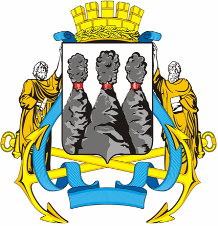 ГЛАВАПЕТРОПАВЛОВСК-КАМЧАТСКОГОГОРОДСКОГО ОКРУГА  « 13 » октября  2011 г. № 51О награждении Почетной грамотой Главы Петропавловск-Камчатского городского округа Рубана А.Ф.  РубанаАлександра Филипповича-  руководителя аппарата Городской Думы Петропавловск-Камчатского городского округа.